Juego de tarjetas 2(Especialmente de ropa o muebles) que proporciona alivio físico y relajación.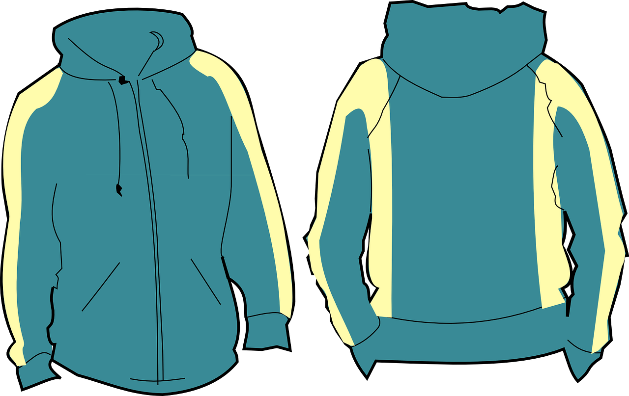 (De alimentos) que pertenece a la categoría de los salados o picantes más que a la de los dulces.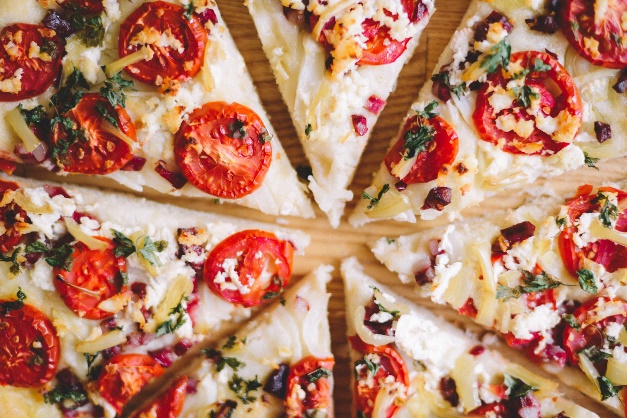 Se puede utilizar con fines prácticos o de varias maneras.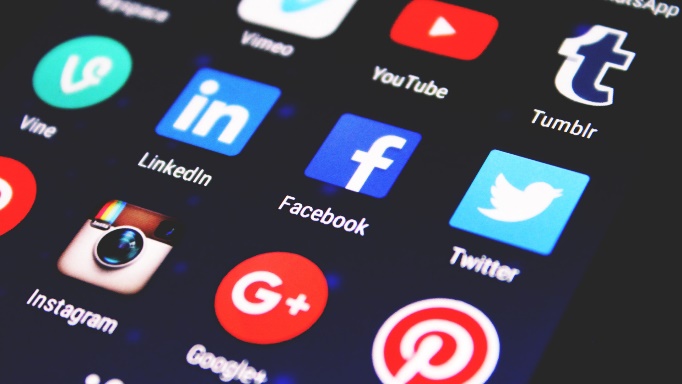 Estimulado por, o como si fuera, la cafeína.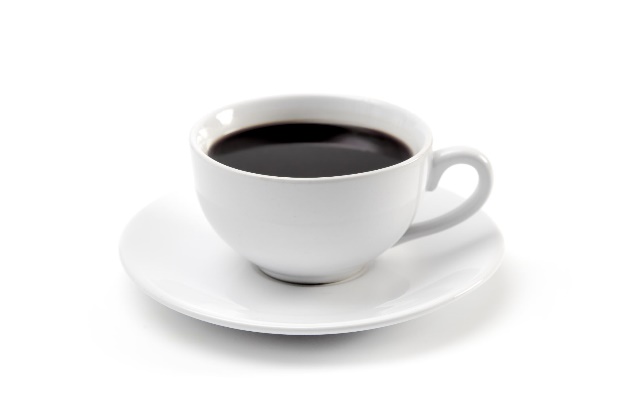 